Tổng hợp đề luyện nói B1 cả teil 1( 3 đề) và teil2 của bạn Phạm DoanThema: Extremsport
1.
Das Sporttreiben spielt eine wichtige Rolle im leben
Es ist beliebte Freizeitbeschäftigung von vielen Leuten
Huetzutage interessieren scih einige jgl besonders für Extremsportarten.Ich auch.Ich bin ein Mann und ich möchte Extremsport machen,weil ich Abenteuer erleben.Das ist auch die Möglichkeit,um ein interessantes Leben zu haben.
2.
Bei uns in VN entwickeln sich die Extremsportarten.In den Großenstädten gibt es jedoch Extremspielen und einige Jugendliche möchten närtulich diese Spielen probieren,weil sie etwas Neues erfaren will und einige Jugendliche möchten die Extremsportarten probieren,um den Anderen zu zeigen,dass sie sehr modern und stylisch sind.
3.
Zuerst findet man interessant.Das ist die gute Möglichkeit,um den Stress abzubauen.
Wenn man Extremsport macht,will amn den Alltag vergessen und dann kann man sich anfenehm fühlen und besser arbeiten.
-Man kann vor Angst sich selbst überwinden und man fühlt sich glücklicher wird selbstsicher.
4.
-Extremsportarten sind sehr gefährlich.Man kann sich verletzen und Unfall haben,wenn man Extremspielen spielt.
Besondes haben einige Leute Herzprobleme,das kann der Gesunheit schaden.
-Außerdem muss man viel Geld ausgeben und viel Zeit verbringen,um Extremsportremspielen zu spielen.Deshalb hat man keine Zeit,etwas anderes zu machen.
5.
Trotzdem denke ich,dass die Jugendlichen heutzutage Extremsport amchen sollten,um etwas neues zu erfahren und vor dem Spielen muss amn sich gut Informationen und Anweisung lesen und Schutzkleidung tragen.
-Außerdem soll man Versicherung kaufen und nur die Extremsportarten probieren,wenn man Freizeit und gute Gesundheit hat.

Thema: Einkaufen im Internet
1.
Je moderner das Leben ist,desto mehr sind Einkaufen bedürfnisse der Menschen
Und natürlich kann man durchs Internet einkaufen.
Ich habe im Internet eingekauft.z.B Laptop, Kleidung,Schuhe…Mit dem Internet kann ich viel Zeit sparen.
2.In Heimatland
Bei uns in VN gibt es viele Leute,die im Inernet einkaufen,weil sie keine Zeit haben
Über Internet kann man alles kaufen,was man will
3.Vorteile
-Zuerst kann man die Zeit sparen,um andere Dinge zu machen
-Das Einkaufen im internet ist sehr schnell,Toll ist,dass man mit einem Klick alles finden kann.
4.Nachteile
-Viele Geschäfte haben Paketlieferservice,so muss man für dieses Sevice bezahlen und manchmal ist es sehr teuer.
-Qualitäte sind nicht gut..
5.Meinung
Trotzdem denke ich,dass es viele gute Produckte im Supermarkt gibt.sollten wir oft auf Supermarkt gehen.Aber wenn wir keine Zeit haben,ist das Einkaufen im Internet die beste Lösung um Zeit zu sparen.Thema: Das Leben auf dem Land und in der Stadt
Als ich klein war,lebte ich auf dem Land bei meinen Eltern
Wenn ich in die Uni ging,lebte ich in die Stadt mit meiner Freundin.
Ich lebe lieber in der Stadt,weil……
Das Leben auf dem Land
-Vorteile:
+viel Ruhe
+frische Luft
+Nachbarschaftshilfe
+Natur
+mehr Plazt für Kinder
+billigere Mieten
-Nachteile:
+keine Geschäfte, Einkaufszentren,Restaurant, Uni
+weniger Kulturangebote
+meist keine öffentliche Verkehrsmittel vorhanden, schlechte Busverbindung
Das Leben in der Stadt
-Vorteile:
+es gibt viele Geschäfte, Einkaufszentren,Restaurant, Uni..
+mehr Arbeit
+interessantes Nachtleben
+gutes Kinoprogramm
+können treffen viele berühmte Menschen z.B Ho Ngoc Ha, Mai Phuong Thuy, Son Tung MTP…
- Nachteile:
- +Luftverschmutzung
- +Lärm
- Verkehrproblem: viele Staue, UnfälleThema: Rauchen
1.
2.
-Die meisten Leute wissen,dass das rauchen der Gesundheit schadet.Trotztdem rauchen immer noch viele Leute besonders Manner
-In meinem Heimatland ist die Situation so aehnlich in Deutschland: es ist verboten,in Buro,Bibliotheken und Café, zu rauchen
-In unserer Schule gibt es jetzt auch keine Raucherecke mehr,aber ich weiß,dass einige Schüler in den Pausen hinter der Sporthalle rauchen.
-In den Stadten gibt es uberall Raucherkneipen fur Leute,die auf ihre Zigaretten nicht verzichten konnen.Da haengt dann ein Schild an der Tür” hier ist Rauchen erlaubt”.Natürlich darf amnin allen privaten Raumen rauchen.
3.Vorteile
-Wenn man raucht,kann man den Stress abbauen und sich auf die Arbeit konzentrieren.
-über das Rauchen konnen die Zigarettenfirmen viel Geld verdienen.
-Die Jungendlichen rauchen,um den anderen zu zeigen,dass sie richtige Manner sind.
4. Nachteile
-Das Rauchen kann eine vielzahl von einigen Krankheiten hervorrafen: Tubekulose, Lungenkrebs..
-Das Rauchen ist schädlich sowohl fürs Rauchen als auch für Nichtraucher (passivraucher)
-Moechten Sie ein Vorbild fur Kinder sein? Ebenfalls ein guter Grund für einen Rauchenstop.
-Außerdem kann das Rauchen süchtig machen.Die Zigaretten sind teuer.Deswegen müssen viel Geld ausgeben.
5.Meinung
Ich denke,dass wir auf das Rauchen verzichten sollten.
Es ist schwer,mit dem Rauchen aufzuhoren. Deshalb muss das Rauchen in der oeffentlichkeit verboten sein.
Wer rauchen will,setzt sich in ein Abteil für Raucher und umgekehrt.Thema: Sozial- Netzwerk
1.
Das heutige Leben ist sehr moderner.Deshalb ist Sozial netzwerk sich immer mehr entwickeln wie FB,yahoo,zalo,skype
Jetzt benutzen die meisten Leute das Sozial netzwerk und ich auch.Jeden Tag muss ich lernen und ich habe weniger Freizeit,meine Freunde zu treffen.
Sozial neztwerk
Deshalb kann ich oft meine Freunde ueber Sozial neztwerk treffen..Das gefaellt mir sehr gut.
2.
Bei uns in VN ist das Sozial neztwerk swhr populaer und das ist bei Jugendlichen sehr beliebt,weilsie das Sozial neztwerk ueber Smartphone benutzen.Das ist sehr toll wenn sie ausgehen,oder in die Schule gehen,koennen sie noch Sozial neztwerk nutzen.
3.
Es ist sehr leicht,sich mit Freunden ueber das Sozial neztwerk unterhalten,die sehr weit auseinander wohnen.
Besonders kann man schneller und bequemer Informationen bekommen.Dadurch Sozial neztwerk kann man alles mit Mitmenschen scherzen z.B Fotos,Satzung oder Witze.Man kann das Sozial neztwerk irgendwo nutzen wenn dort es Internet gibt.
4.
Das Sozial neztwerk kann suechtig machen.wenn man so viel Zeit verbringen ,um das Sozial neztwerk zu benutzen,kann man sich fuer nichts anderes interessieren.und dann kann man sich nicht auf das Lernen oder die Arbeit konzentrieren.
5.
Deshalb glaube ich ,das wir nur 1-2 Stunden pro Tag das Sozial neztwerkbenutzen sollen,um nicht nur Informationen zu verbessern,sondern auch die Gesundheit zu bleiben.Thema: Haustier
1.Erfahrungen
- Heutzutage haben viele Leute Haustier wiez.B Hund Katze Vögel Fisch usw Das Haustier spielt eine wichtige Rolle im Leben Für mich ist das Haustier sehr wichtig ich habe auch einen Hund zu Hause.Ich kann miz meinem Hund spielen,um den Stress abzubauen.
- gut kann ich mit ihm Mitmenschen scherzen,wenn ich traurig bin.
2.In Heimatland
-Bei uns in VN haben viele Leute Haustier.Besonders sind Hund und Vögel.
-Einige Manschen benutzen Haustier,um den Anderen zu zeigen, dass sie sehr modern sind.
-Einige Leute besitzen Haustier, weil sie denken,dass sie ihre Freunde sind.Deshalb verbringen sie viel Zeit für ihre Haustier,um sich um sie zu kümmern.
3. Vorteile
-Man kann mit seinen Haustiern spielen,wenn man stressig und traurig ist. Besonders gut kann man mit Mitmenschen scherzen/mitfühlen.
- Für Kinderlose Leute sind Haustier Freude.Wenn man zur Arbeit geht,denkt man,dass jemand zu Hause auf sie wartet.yeshalb möchte man sofort nach Hause gehen. 
-Die älteren Menschen kümmern sich um Haustier,weil sie glauben,dass diese Haustier ihre Freunde sind und es macht ihnen viel Spass,Haustier zu füttern oder zu streicheln
4.Nachteile
-Sie sind sehr schmutzig und es gibt Umweltverschmutzung
- Man muss viel Zeit für Haustier nehmeb und dann hat man keine Zeit,etwas anderes zu machen. Ausserdem können Haustier die Nachbarn stören wie z.B ein Hund kann bellen oder beissen --Besonders kann ma Allergie mit Haustierhaaren haben.Das kann der Gesundheit schaden.
5. Meinung
Meiner Meinung nach sollen wir ein Haustier zu Hause besitzen und jeder Tag können wir uns um unsere Haustier so viel kümmern. und dann somlen wir jeden Monat Haustier impfen lassen.
Es wäre toll,wenn wir mit den Tieren ein freudliches Leben haben können.Thema: Brauchen Jugendliche Markenkleidung? 
1. Erfahrungen:
Ich habe bisher nicht viel ueber Kleidung und Mode nachgedacht.Als ich klein war,wollte ich am liebsten nur weisse oder rosafabene Kleider tragen.Mein Liebligspullover war rosa und aus ganz weicher Wolle.Ich hatte auch ein T- shirt mit dem Rosa Panther,den ich immer zur Schule anziehen wollte.Heute trage ich gern sportliche Kleidung.Das muss aber keine Markenkleidung sein,im Gegenteil,meinstens kaufe ich Jeans und Pullover,weil mir die Farben gefallen,und weil sie nicht teuer sind.Manchmal gehe ich mit meiner Freundin in elegante Geschaefte und wir sehen uns die Kleider aus den grossen Modehaeusern an.Vielleicht kaufe ich spaeter mal so ein Kleid oder ein Kostuem,aber jetzt interessiert mich das noch nicht.
2. In Heimatland
In VN tragen die meinsten Menschen praktisch Kleidung,weil sie arbeiten mussen.Wenn die Leute ins Theater oder in die Oper gehen,tragen viele ein schoenes Kleid oder einen dunklen Anzug
-.Die jungen Leute gehen aber auch mit Jeans und T- shirt ins Theater. In manchen Berufen muss man formelle Kleidung tragen,z.B als Bankangestellter oder als Anwalt. Sie sollen sich genau ueberlegen,was sie anziehen wollen.Bei einer Bewerbung in einer Bank ist ein guter Anzug sicher wichtig,wenn sie in einem Kindergarten arbeiten wollen,ist es aber ganz anders.Es kommt also auf die Situation an.
Viele Jugendliche wunschen sich teure Sportschuhe.Es gibt auch immer wieder Kleidungsstuecke von bestimmen Mode- Marken,die als besonders modisch und schick gelten.Wenn man cool sein will,sollte man unbedingt diese Marken tragen. Das ist aber eigentlich nur ein Spass,denn die meinsten Jugwndliche haben nicht genug Geld,um teure Sachen zu kaufen.Und die Eltern schenken ihnen vielleichy ein paar gute Sportschuhe,aber bestimmt keine franzoesischen Markenjeans.
3. Vorteile
+ selbstsicher Ich kann mir gut vorstellen,dass man sich in einem guten Anzug oder in einem elegante Kostuem ziemlich selbstsicher fuehlen kann.Das ist ein grosser Vorteil,wenn man zu einem wichtigen Termin gehen muss
4. Nachteile
+ es gibt teure Markenkleidung,die sehr schwierig zu tragen ist,z.B sehr enge Roecke oder Schuhe,in denen man nicht gehen kann. 
+ Ausserdem ist die Markenkleidung oft nur fuer kurze Zeit modern und man muss immer wieder Geld ausgeben.
5. Meinung
Ich denke,es ist am besten,wenn man Sachen kauft,in denen man sich gut fuehlt.Das kann auch Markenkleidung sein,aber die Marke ist nicht so wichtig.Es soll gut aussehen und es muss aus gutem Material sein. Also ,ich meine,dass ich meine Sachen selbst aussuche.Ich will gute Qualitaet kaufen,die Marke interessiert mich nicht so sehr.
- Beende.
Câu hỏi có thể hỏi khi partner trình bày xong
1.Die Praesentation hat mir gut gefallen.ich selbst glaube aber nicht,dass man den Unterschied von billiger und teurer Kleidung immer sehen kann.Woran wollen Sie denn einen billigen Pullover erkennen? 
2. Ich interessiere mich sehr fuer Mode.Wenn ich genug Geld habe,kaufe ich gern Markenkleidung.Tun Sie das auch?Thema: Wohngemeinschaft
Vorteil :
Man ist nicht allein.
Vor allem zu Beginnen des Studiums findet man in einer WG schnell Anschluss,kann Tipps von aleteren Semestern erhalten und lernt viele Leute kennen.
Da man sich in einer WG viele Kosten teilt,sind WGs vor allem furer Studenten mit kleinem Budget eine gute Loesung.Dazu zaehlt auch die Einrichtung mit Moebel, Kueche.In einer WG sind solche Dinge oft schon vorhanden oder man muss nur einen Teil mitbringen.
Mit gemeinsamen Koch-,Film-, und Spieleabenden kann man sich die Zeit vertreiben und hat oft etwas zu Lachen.In einer WG kann man Freunde fuers Leben finden.
Beim Lernen fuer Klausuren kann man auch mal nach Hilfe fragen.
Du hast Hunger,aber nichts zum Essen eingekauft.Vielleicht leiht dir dein Mitbewohnwe Nudeln und Tomatensosse.
Nachteile: 
Wer in einer WG wohnt,muss sich an Gemeinschaftsregel halten.Benutztes Geschirr wegraeumen,keine Haare im Waschbecken liegen lassen und viel mehr-fuer unordentliche Menschen kann das anstrengend sein.Aber auch heilsam.
Es kann zu Streitigkeiten ueber Dinge wie Strom- und Heizungabrechnung bzw Nachzahlungen kommen.Andere beliebte Streithemen: Wer ist dran mit dem Badezimmerputzen?und wer hat den Muell oefter rausgebracht?
Du bist nicht allein.Was einerseits ein Vorteil ist,kann in Lernphasen auch ein Nachteil sein.Wenn du dringend eine Hausarbeit fertigstellen musst und deine Mitbewohner Krach machen, kann man sich nur schwer konzentrieren.
Wenn mehrer Mitbewohner morgens zu gleichen Zeit aus dem Haus muessen,ist es wichtig,am Vorabend die Badezimmernutzung abzusprechen.
Der Mitbewohner hat schon wieder deinen letzten Joghurt aufgegessen,ohne vorher zu fragen.
Từ mới:
Erhalten: nhận được
Das Budget: ngân sách
Die Einrichtung: sự trang trí
Vorhanden: có sẵn
Sich die Zeit vertreiben mit: tiêu thời gian với
Die Klausuren: sự cô đơn,cách ly
Heilsam(adj) : lành mạnh,có lợi
Der Krach: sự ồn ào,huyên náoThema:Einkaufen im Internet
1.
Je moderner das Leben ist,desto mehr sind Einkaufen bedürfnisse der Menschen
Und natürlich kann man durchs Internet einkaufen.
Ich habe im Internet eingekauft.z.B Laptop, Kleidung,Schuhe…Mit dem Internet kann ich viel Zeit sparen.
2.In Heimatland
Bei uns in VN gibt es viele Leute,die im Inernet einkaufen,weil sie keine Zeit haben
Über Internet kann man alles kaufen,was man will
3.Vorteile
-Zuerst kann man die Zeit sparen,um andere Dinge zu machen
-Das Einkaufen im internet ist sehr schnell,Toll ist,dass man mit einem Klick alles finden kann.
4.Nachteile
-Viele Geschäfte haben Paketlieferservice,so muss man für dieses Sevice bezahlen und manchmal ist es sehr teuer.
-Qualitäte sind nicht gut..
5.Meinung
Trotzdem denke ich,dass es viele gute Produckte im Supermarkt gibt.sollten wir oft auf Supermarkt gehen.Aber wenn wir keine Zeit haben,ist das Einkaufen im Internet die beste Lösung um Zeit zu sparen.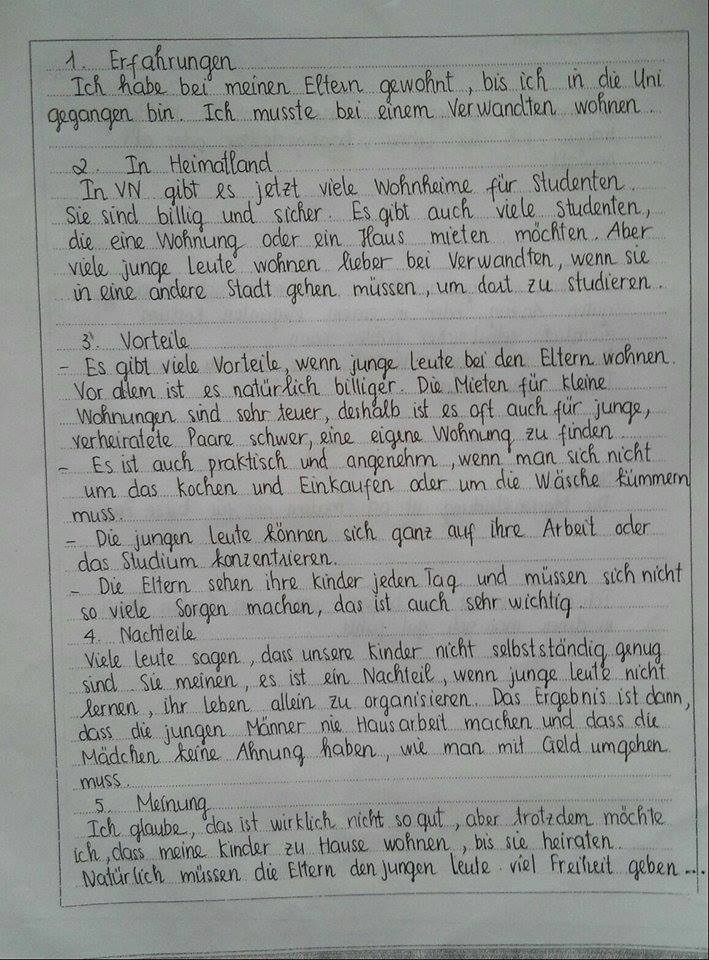 Thema:Computerspielen
1.Erfahrungen
Ich habe schon als kleines Kind Computerspielen gespielt.Mein Bruder hat mir gezeigt,wie das geht und ich fand es toll.
Computerspielen waren nie wichtig für mich.Als ich kleiner war,hatte ich ein paar Spiele auf dem Gameboy,aber das fand ich nicht spannend.Später hatte ich einen Freund,der viel am Computer spielte.Da habe ich manchmal mitgemacht,aber er war viel besser als ich.Ich habe immer verloren,deshalb hatte ich keine Lust mehr.
2.In Heimatland
Ich glaube,das ist in VN so wie in Deutschland: es gibt Kinder,die gern zu Hause bleiben und am Computer spielen.Die meisten Kinder sind aber lieber draußen und spielen mit anderen Kindern.Viele Eltern sind auch nicht damit einverstanden,dass die Kinder immer vor dem Computer sitzen.
In meinem Heimatland gibt es nicht in jedem Haus einen Computer.Und nur in den reichen Familie hat ein Kind einen Computer.Die Spiele muss man ja auch noch bezahlen.
3.Vorteile
Es ist ein Vorteil.wenn Kinder beim Spielen lernen konnen, wie man mit dem Computer umgeht.Sie lernen dann ganz leicht,wie man im Internet Informationen sucht.Es gibt auch interessante Spiele,bei denen man etwas lernen können,z.B Strategie oder Detektivspiele.
4.Nachteile
Ein Nachteil bei den Computerspielen ist,dass die Kinder dann viel zu sitzen und sich nicht bewegen.
Die Kinder können die ganze Nacht spielen.es gibt eine Einflussnahme auf die Sehkraft und Gesundheit.
Meistens sind die Kinder auch allein vor dem Computer und haben nur virtuelle Mitspieler.Das fand ich falsch und sogar gefährlich,weil die Kinder nicht lernen,wie man sich in der Gruppe verhalten muss.Sie haben keine wirklichen Freunde,sie streiten nie und diskutieren nicht mit anreden Kindern.
Es gibt Computerspielen mit viel Gewalt,die sogenannten “Killerspiele”.Sie sind echt gefährlich.Die Kinder konnen imitieren,weil sie sehr neugierig sind. Sie konnen echte Killern werden.
5.Meinung
Ich würde meinen Kindern die Computerspielen spielen verbieten,aber ich würde ihnen bestimmt keine Spiele kaufen.Und ich würde ihnen nicht erlauben,den ganzen Tag vor dem Computer zu sitzen,vielleicht nur eine Stunde am Tag oder so.
Ich finde,die Eltern sollten genau aufpassen,welche Spiele ihre Kinder im Internet finden.Das ist sicher nicht immer einfach,aber ich denke das sehr wichtig.
Từ mới:
Die Strategie,-n: chiến lược, chiến thuật
Die Gewalt: bạo lực
Die Sehkraft: thị lựcThema: Bio-essen
1.Erfahrungen
In meiner Familie essen wir abends immer zusammen. Meine Mutter kann sehr gut kochen.sie kauft immer auf dem Markt ein.
Ich glaube nicht,dass meine Mutter Bio-Produkte kauft.Sie passt immer gut auf,dass sie nur ganz frische Lebensmittel kauft und sie geht jeden Tag einkaufen.
Ich habe im Supermarkt gesehen,dass Bio-Eier und Bio-Gemüse gegessen.Ich kann also sagen,ob das besser schmeckt.
2.In Heimatland
Bei uns in VN gibt es in den Geschäften oder im Supermark viele Bio-Lebensmittel: Milsch,Fleisch,Eier,Obst und Gemüse,aber nur in den großen Städten.In den kleinstädten ind in den Dörfern wissen die Leute genau,woher die Lebensmittel kommen,die sie auf dem Markt kaufen.Mein Vater kauft Wein und Olivenöl immer in dem Dorf,wo meine Großeltern leben.Ich glaube,das machen die meisten Familie so.
Auf dem Land gibt es viele Häusern,die Garten haben,Dort kann man Bio-Gemüse pflanzen.
3.Vorteile
Nicht mit Gift behandelt werden
4.Nachteile
Man sollte nur dort kaufen,wo man Vertrauen hat.Allerdings habe ich gelesen,dass es auch bei einigen Bio-Bauern Probleme gegeben hat,weil sie die Regeln nicht immer respektieren.
Viele Menschen kaufen Bio-Eier,weil sie glauben,dass es den Hühnen auf einem Bio-Hof gut geht.Ich weisse aber nicht,ob das wirklich stimmt.Das ist einer der größten Nachteile der Bio-Produckte: dass man nicht wirklich wissen kann,was auf den Bio-Höfen passiert
Außerdem ist das Bio-Essen sehr teuer.
5.Meinung
Meine Meinung ist,dass man sehr genau aufpassen soll,welche Lebensmittel man kauft.Am besten ist es,wenn man auf dem Markt die Produckte aus der Umgebung kauft.Wenn das nicht geht,dann sind Bio-Produckte sicher besser und gesünder als die Produckte,die mit dem Flugzeug aus einem fernen Land kommen.
Từ mới:
Das Gift: chất độc,độc tố
Das Vertrauen: sự tin tưởng
Die Umgebung: vùng lân cậnThema: Fertig-essen
1.Erfahrungen
Meine Familie und ich essen oft zusammen.
Manchmal muss ich ganztags in die Uni studieren,kaufe ich dann Fertig-essen in der Kantine.
2.In Heimatland
In VN, Fertig-essen sind bei vielen Menschen an der Tagesordnung.Da die meisten Menschen arbeiten und nicht viel Zeit zum Kochen haben,und sie kaufen sich Fertig-essen
Die Leute,deren Arbeitplatze weit von ihren Haeusern sind,kaufen sie auch im Geschäft Fertig-essen
3.Vorteil
Vorteile bei Fertig-essen sind zum einen Zeiterspamis um schnell leckere Gerichte mit wenig Aufwand auf den Tisch zu bringen.
Fertig-essen sind (manchmal) billiger als Einzelprodukte für ein selbst gemachtes Gericht, bda der Bezug auf die Zutaten von der Saison unabhängig ist.
4.Nachteil
Rohprodukte sind meisten nicht in entsprechend kleinen Mengen erhältlich.Die Zusammensetzung der Produkte ist konstant,dass heißt die Zusatzstoffe haben immer die gleiche Menge.
Beim Zubereiten von selbst gemachten Gerichten fallen Abfalle an,wie z.B Schalen von Gemüse,dass ist bei Fertig-essen nicht so
Die Nachteile,bei Fertig-essen sind, dass manche Konservierungsarten den Anteil an Vitaminen verringern
Die Zutaten, die in den Fertig-essen sind, werden auf den Verpackungen meisten mangehaft angegeben.Weil sich die meisten Menschen nur noch von Fertig-essen ernähren,verlernen sie sie die Kochkunst und verlieren die Lust am Kochen.
Từ mới:
Die Tagesordnung: chương trình nghị sự
Der Aufwand: sự tốn kém,chi tiêu
Der Bezug: liên quan,mối liên hệ
Die Saison,- s : mùa
Konsatnt( adj) : lâu,bền
Das Zubereiten: chuẩn bị sẵn
Konservieren : bảo quản
Die Zutat,-en: phụ liệu, phụ gia
Mangehaft: (adj) thiếu
Verlernen: quênThema: Verreisen
1.Erfahrungen
Ich reise nicht oft,weil ich viel zu tun habe.
Ich habe noch nicht viel Geld fuer Reisen
Ich hoffe,dass ich in Zukunft reisen kann.
2.In Heimatland
Bei uns in VN hat man viel zu tun,weil das Leben von Vietnamesen sehr hart ist.So hat man keine Zeit,um Urlaub zu machen
Aber neulich gibt es einige preiwerte Tour.Deshalb gibt es immer mehr Leute, die verreisen moechten, besonders Jungendliche.
3.Vorteile
Es sind einige Vorteile zu verreisen
Toll ist,dass man schoene Sehewuerdigkeiten besichtigen und Geschichte erleben kann.Man wird mehr das Land verstehen auf das man geht.
Ausserdem kann man leckere Spezialitaeten erfahren.es stimmt natuerlich,dass man sich mit nicht nur den fremden Kulturen sondern auch Fremsprachen bekannt amchen kann.
4. Nachteile
Nicht alle haben genug Geld, um verreisen
Deswegen gibt es Reichen, die gern ins Ausland reisen. Auf der Reise kann etwas passieren z,B Unglueck, Pech und Unfall. Fuer die Auslaender ist das sehr schwierig.
5. Meinung
Meiner Meinung nach soll amn verreisen, wenn man Geld und Zeit aht.
Nach der interessanten Reise fuehlt man sich besser,dann wird man sich auf die Arbeit oder das Studium konzentrieren.Thema: Internet fuer jeden Kursraum
1.
Heutzutage spielt das Internet eine grosse Rolle im Leben von Menschen. Deshalb haben viele Schulen das Internet fuer jeden Kursraum. Es ist sehr wichtig fuer mich,wenn ich nicht nur Aufgabe downloaden sordern auch Dokumente herunterladen kann. Toll ist, dass ich mInternet einem Klick alles finden kann,was ich will. So denke ich jeder Kursraum die Internetverbindung haben soll.
2.
Bei uns in VN gibt es nicht so viele Schulen, die Internet fuer Kursraum haben,weil die Regierung nicht genug Gelg hat das Internet fur alle Kursraeume installiert.
3.
Es ist eine grosse Hilfe,wenn man im Unterricht das Internet verwenden kann.Man kann leichter die Aufgaben loesen und Meinungen austauschen. Nicht so viel Zeit Internet und Geld kostet es Neuigkeiten Interneten aus der ganzen Welt erfahrenzu koennen.es macht den Studenten viel Spass,wenn sie sich in der Pause vergnuegen koennen z.B Musik horen, Games spielen.
4. Nachteile
Das Problem ist,dass die Schueler im Unterricht Online spielen koennen oder andere soziale Netzwerke nutzen werden. Dann koennen wir sich nicht auf die Unterrichtstunden konzentrieren. Da sie immer von dem Internet abhaengen, werden sie fauler.
5,
Trotzdem glaube ich,jeder muss lernen richtig das Internet zu benutzen und dann ist das fuer jeden Kursraum sinnvoll.
Es ist gut, wenn die Schueler unter der Kontrollen das Internet nutzen.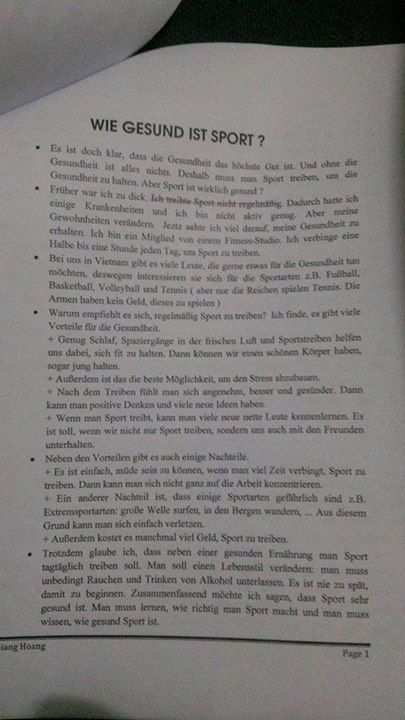 Thema: Einkaufszentrum
1. Erfahrungen
-Heutzutage ist die Lebenqualitaet beser,so ist Nachfrage nach dem Einkaufen mehr.Deshalb werden viele Einkauftszentren gebaut,Es bringt viele grosse Vorteile zu den Menschen.
-Ich bin ein Mann und ich gehe selten ins Einkaufszentrum.Aber wenn ich dorthin komme,kaufe ich viele Waren .
2. In Heimatland
-Bei uns in VN gibt es viele Einkaufszentrum, z.B Vincom, Royal city,Pico, Trang Tien..sie wurden im Zentrum der Stadt gebaut,weil der Lebenstandard hier gut ist.Man geht dort nicht nur einkaufen sondern auch sich zu vergruegen.
3. Vorteile
Im Einkaufszentrum gibt es alles, was man braucht.Ausserdem haben diese Produckte gute Qualitaet und Gewoehrleistung. Dort gibt es viele neue moderne Produckte,damit man sich aussuchen kann.Ausser des Einkaufs geht man ins Einkaufszentrum um zu essen, um zu spielen.Besonders gut kann man sich ohne Bezahlen mit Freunden treffen.
4. Nachteile
Weil die Preise dort sehr teuer sind.Man muss viel Gelg ausgeben.
Das Einkaufszentrum verursacht nicht nur die Umweltverschmutzung durch den Abfall sondern auch einige Verkehrsproblems. Ausserdem gibt es furchbar Musik,deshalb bringt es sehr Laerm.
5. Meinung
Trotzdem denke ich,dass das Einkaufszentrum in der Zukunft sehr notwendig.
Wir sollten ins Einkaufszentrum gehen,um einzukaufen, weil es dort sowohl gute Dienst als auch gute Waren gibtThema: Das Leben auf dem Land und in der Stadt
Als ich klein war,lebte ich auf dem Land bei meinen Eltern
Wenn ich in die Uni ging,lebte ich in die Stadt mit meiner Freundin.
Ich lebe lieber in der Stadt,weil……
Das Leben auf dem Land
-Vorteile:
+viel Ruhe
+frische Luft
+Nachbarschaftshilfe
+Natur
+mehr Plazt für Kinder
+billigere Mieten
-Nachteile:
+keine Geschäfte, Einkaufszentren,Restaurant, Uni
+weniger Kulturangebote
+meist keine öffentliche Verkehrsmittel vorhanden, schlechte Busverbindung
Das Leben in der Stadt
-Vorteile:
+es gibt viele Geschäfte, Einkaufszentren,Restaurant, Uni..
+mehr Arbeit
+interessantes Nachtleben
+gutes Kinoprogramm
+können treffen viele berühmte Menschen z.B Ho Ngoc Ha, Mai Phuong Thuy, Son Tung MTP…
- Nachteile:
- +Luftverschmutzung
- +Lärm
- Verkehrproblem: viele Staue, UnfälleThema: Auswanderung
1.
2,In Heimatland
-Viele Leute muessen ihre Heimat verlassen,weil sie sich dort nicht mehr sicher fuehlen oder keine Arbeit finden.
-Die meisten Leute wandern oft in Japan, Korea..aus
3. Vorteile
-aufbauen neue Kontakte,finden viele neue Freunde
-koennen haben ein besseres Leben
-verdienen mehr Geld
4.Nachteile
-am Anfang ist alles sehr fremd,am meisten vermissen sie ihre Familie und ihre Freunde
-muessen kennenlernen neue Sprache, Kultur
-stehen religioese oder politische Konflickte und finanzielle Unsicherheit am Anfang ihres Wegs
-Manchmal begegnet man ihm oder ihr mit Misstrauen weil die Menschen oft Angst vor dem Unbekannten ahben.
-Die andere Sprache,Kultur,Religion und andere Essgewohnheiten koennen zu Missverstaendnissen auf beiden Seiten fuehren.
-Man hat Angst vor Zukunft.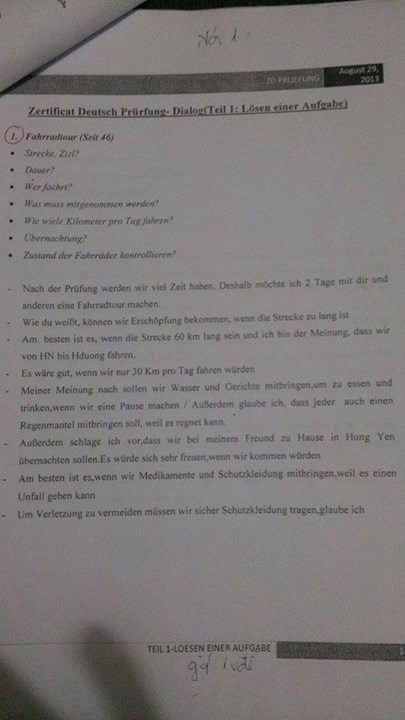 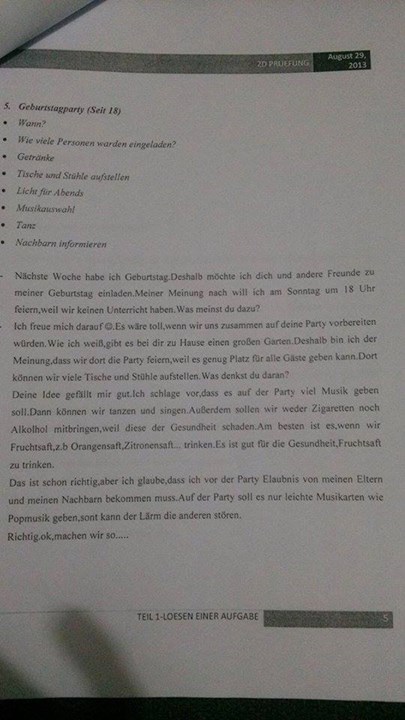 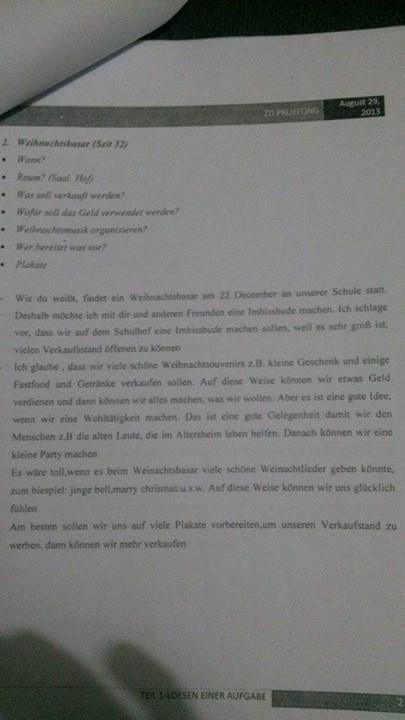 